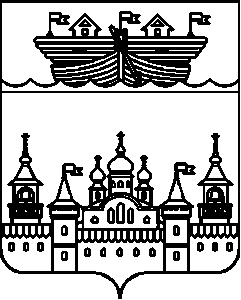 АДМИНИСТРАЦИЯ ГЛУХОВСКОГО СЕЛЬСОВЕТАВОСКРЕСЕНСКОГО МУНИЦИПАЛЬНОГО РАЙОНАНИЖЕГОРОДСКОЙ ОБЛАСТИРАСПОРЯЖЕНИЕ01 ноября 2022 года	№ 12-рОб утверждении распорядка работы клубных учрежденийВ целях обеспечения устойчивой работы по обслуживанию населения, создания условий для полноценного отдыха жителей администрации Глуховского сельсовета, и реализации мер по предупреждению распространения новой коронавирусной инфекции, согласовав вопрос с отделом культуры района:Утвердить с 01 ноября 2022 года по 01 мая 2023 года следующий распорядок работы клубных учреждений  :- Глуховский СДК:Директор СДК		с 13.00 до 16.00 и с 18.00 до 21.00Культорганизатор		с  12.00 до 15.00  и с 18.00 до 21.00Выходной день суббота- Красноярский СДК:Директор СДК		с 13.00 до 16.00 и с 18.00 до 21.00Культорганизатор		с 13.00 до 16.00 и с 18.00 до 21.00Выходной день суббота- Ёлкинский сельский клуб:Заведующая клубом	  с 10.00 до 12.00 и с 18.00 до 21.00 Воскресенье с 13.00 до 14-30 и с 18.00 до 21.00Выходной день суббота2.Меры, предусмотренные настоящим распоряжением, будут действовать до отдельного указания об их отмене.3. Контроль за исполнением данного распоряжения оставляю за собой.Глава администрации Глуховского сельсовета					И.Ю.Дубова